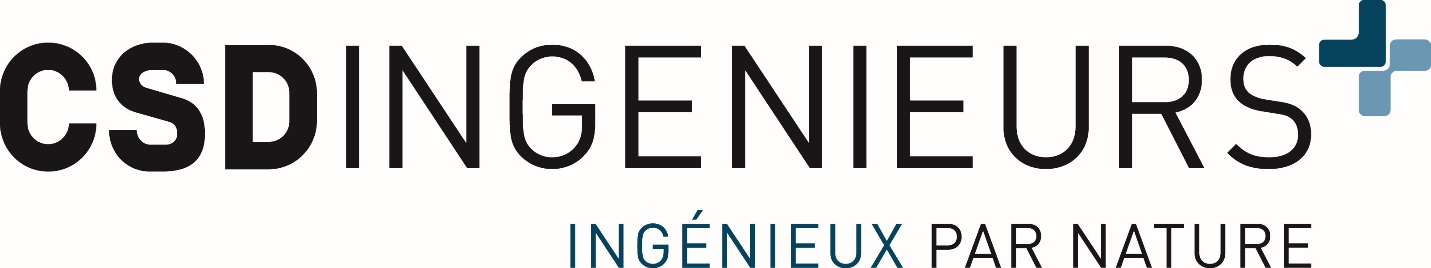 CSD Ingénieurs est un bureau d’études comptant une cinquantaine de collaborateurs actifs en Belgique dans l’ingénierie de l’environnement et de la construction. Grâce à ses projets pluridisciplinaires, CSD est un employeur attractif. Nos collaborateurs peuvent faire émerger des idées novatrices et ainsi contribuer à créer un « plus » pour la qualité de vie et pour l’environnement.Pour notre pôle Mobilité situé à Namur, nous cherchons un/uneIngénieur/e en transports - Chef/fe de projet 80-100%Nous vous offronsUn travail passionnant dans le cadre de projets variés en Wallonie et à Bruxelles.Un réseau de professionnels provenant de différents domaines de l’environnement.De multiples possibilités de développement professionnel et personnel au sein d’un groupe international.Un environnement de travail dynamique dans un climat de respect mutuel.Un package salarial attractif et une flexibilité dans l’aménagement du temps de travail.Vos tâchesAu sein d’équipes pluridisciplinaires, vous analysez des projets très variés de bâtiments et de quartiers, de réaménagements de voiries ou d’espaces publics, de développement d’infrastructures routières ou de transport public et proposez des solutions dans une optique de mobilité durable. Vous participez à l’étude, à la conception, au dimensionnement et à la gestion de projets de mobilité et trafic.Vous défendez les solutions élaborées auprès des Maîtres d’ouvrages et des autorités concernées. Vous vous impliquez activement dans le développement de notre pôle mobilité.Votre profilDiplôme d'ingénieur civil, d’ingénieur-architecte, de bio-ingénieur ou de géographe.Expérience de minimum 2 ans dans des études de mobilité et trafic.Des compétences en simulation dynamique du trafic seraient un atout supplémentaire.De langue maternelle française. Autonomie, sens de l’initiative, polyvalence, esprit de synthèse et excellentes capacités rédactionnelles complètent votre profil.Veuillez adresser votre offre par mail à namur@csdingenieurs.be ou l'envoyer avant le 24.11.2017 à: CSD INGENIEURS CONSEILS SA 
Ressources humaines
Avenue des Dessus-de-Lives 2 bte 4
5101 Namur (Loyers)